Name of Teaching Staff: REETOJA TAJ REETOJA TAJ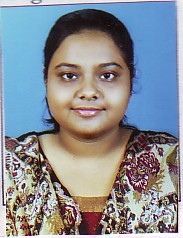 Designation: ASSISTANT PROFESSOR ASSISTANT PROFESSORDepartment:SCHOOL OF APPLIED SCIENCE & HUMANITIESSCHOOL OF APPLIED SCIENCE & HUMANITIESDate of Joining the Institution: 01.07.2013 01.07.2013Qualification with Class Grade UGPGPHDQualification with Class Grade  	2nd 2nd  	N.A. Total Experience in years TeachingIndustryResearchTotal Experience in years 5 yrs NILNILPapers PublishedNationalInternational21PhD Guide? Give field & UniversityFieldUniversityNAPhDs/ Projects GuidedPhDs:Projects at Masters LevelBooks Published/IPRs/ Patents 1 (Book Chapter) 1 (Book Chapter) 1 (Book Chapter)Professional Memberships   N.A.   N.A.   N.A.Consultancy Activities N.A.	 N.A.	 N.A.	Awards N.A.	  N.A.	  N.A.	 Grants Fetched N.A.	  N.A.	  N.A.	 Interaction with Professional InstitutionsVidyasagar UniversityVidyasagar UniversityVidyasagar University